Recursos Para Inglés Como Segundo IdiomaNombre:	Catholic Charities of Baton Rouge - Migration and Refugee ServicesNúmero:	346-0660			Dirección:	1900 S Acadian Thruway	Contacto:	Diane Chisholm			Precio: 	La mayoría de los servicios son gratis.Servicio:	Tutoría en Inglés, asesoramiento para el empleo, ayuda para buscar empleo, entrenamiento de prueba inmigración.Nombre:	Christa McAuliffe Adult Learning CenterNúmero:	226-7631			Dirección:	12000 Goodwood Boulevard	Contacto:	Realia Davis			Precio: 	La mayoría de los servicios son gratis.Servicio:	Clases de Inglés como Segundo Idioma. Preparacion para examen de HiSET, ACT, TABE, ASVAB, etc.  Clases de computadora.Nombre:	Adult Literacy Advocates		Número:	383-1090			Dirección:	460 North 11th StreetContacto:	Gary Robertson 		Precio:	Varían según la programa. Servicio:	Clases de Inglés como Segundo Idioma, alfabetizo, educación básico para adultos, Y Preparacion para GED.Nombre:	Jefferson Baptist Church	E-mail: 	esl@jeffersonbaptist.orgNúmero:	614-3111 para espagnol.	Dirección:	9135 Jefferson Hwy Contacto:	Julie Sandifer			Precio:	$30 por curso.		Servicio:	Cursos de Inglés como Segundo Idioma  Lunes Y Miércoles, 5:30-7:30 pm.Nombre:	Anthony Fairchild, tutor.	Precio: 	$30 - $40 por horaNúmero:	772-9312			E-mail: 	afairc4@alumni.lsu.eduServicio:	Tutoría en Indiomas Inglés, Francés,  y Alemán, matemáticas, and ciencia. Nombre:	Happye Dyer, tutor. 		Precio: 	$25 por hora. Discuentos por grupos.Número:	271-4275; 329-7299		E-mail: 	rouxfam@cox.netServicio:	Tutoría en Inglés como Segundo Idioma.	 Nombre:	Laura Williams, tutor. 	Precio:	$15 - $20 por hora.Número:	751-7784; 936-1893		E-mail: 	lauraw717@gmail.comServicio:	Tutoría en Inglés como Segundo Idioma, gramática, escritura, y literatura. Nombre:	Erika Pires, tutor. 		Precio:	$30 por horaNúmero:	288-7077			E-mail: 	erikagschneider@hotmail.comServicio:	Tutoría en Inglés como Segundo Idioma. Nombre:	Amy Weinstein, tutor.		Precio: 	$30 por hora. Discuentos por grupos.Número:	978-9071			E-mail:	amytatar12@gmail.comServicio:	Tutoría en Inglés como Segundo Idioma, escritura, y técnicas de estudio.Y uno mas recurso gratis: La Biblioteca de East Baton Rouge! Tenemos libros, CDs, DVDs, y clases en línea que enseñan Inglés como segundo idioma.  Vaya al www.ebrpl.com o cualquier ubicación de la biblioteca.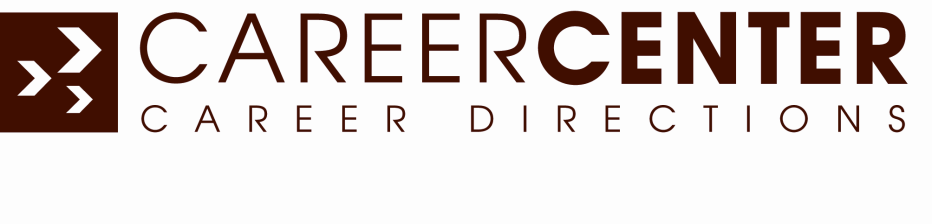 